BIODATA MAHASISWA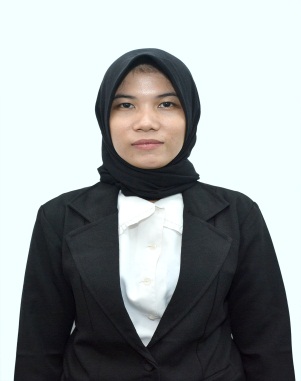 IDENTITAS DIRI Nama			: Winda Alfiyani SiregarNPM			: 182114187Tempat/Tgl. Lahir	: Banda Aceh, 28 Desember 1994Jenis Kelamin 		: PerempuanAgama			: IslamAnak Ke			: 1 dari 4 bersaudaraAlamat			: Jl. Garu II A, Perumahan Grand Harjosari, Medan   No. Telp/.HP		: 085207000824Doseen Pembimbing	: 1. Melati Yulia Kusumastuti, S.Farm., M.Sc				: 2. apt. Minda Sari Lubis, S.Farm., M.SiJudul Skripsi                    : Formulasi Sediaan Krim Body Scrub Kulit           Rambutan (Nephelium lappaceum L.) Dengan Basis Sagu Sebagai ScrubbingPENDIDIKANSD			: SD Negeri Garot, Banda AcehSLTP/SMP		: SMP Negeri 7 Banda Aceh SLTA/SMA/SMU	: SMA Negeri 12 Banda AcehDIPLOMA III		: Akademi Farmasi YPPM Mandiri Banda AcehORANG TUANama (Ayah)		: Maja Alhari SiregarPekerjaan			: Tukang BangunanNama (Ibu)		: AsnidarPekerjaan			: Ibu Rumah TanggaAlamat                             : Jl. T. Wahab Abbas, Aceh BesarMedan, Juli 2020Hormat Saya                                                                                             Winda Alfiyani S